Publicado en  el 09/12/2014 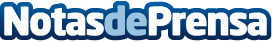 Koji Kawamura ha sido nombrado director de SENER en JapónLicenciado en Matemáticas y en Ciencias Naturales por la Hyogo University of Teacher Education, Koji Kawamura ha cursado un máster en Dirección de Proyectos y cuenta con 10 años de experiencia en gestión de empresas y desarrollo de software en compañías dedicadas a la fabricación. Anteriormente, ha trabajado en NTT Data Engineering System corporation o Hitachi Zosen Information Systems, en el área destinada a la construcción naval.Datos de contacto:SENERNota de prensa publicada en: https://www.notasdeprensa.es/koji-kawamura-ha-sido-nombrado-director-de_1 Categorias: Nombramientos Universidades Construcción y Materiales http://www.notasdeprensa.es